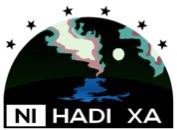 Agenda –Ni Hadi Xa Governance Committee Conference Call, April 6, 2020Conference call – Yellowknife, NT Date – April 6, 2020 9:00amMeeting Venue – home 1-888-322-4689 Chairperson passcode: 92757476 then # Participant passcode: 75549799 then #DAY ONE: April 6, 2020DAY ONE: April 6, 2020DAY ONE: April 6, 20201)  Opening Prayer9h002)   Introductions/ Welcoming9h1509h203)  Move to accept meeting agenda/meeting notes from January28-29, 202009h2009h30      4) Environmental Manager Update                a) January to March 2020 Reportb) Annual Report 2019 – still in drafting stagesc) On the Land Travel Program update (3 trips- $15,000K each) – began advertising – added policy for no alcohol, Marijuana or illicit drugs.d) sub- committee (HR) update – hired second JR. Part Time Traditional Knowledge Monitor – Kyle Enzoe on conditions he can pass the medical and security checks for the Gah Cho Kue minee) De Beers Gah Cho Kue Spill reports             09h30        10h15BREAK 10h1510h30       5) Traditional Knowledge Monitoring ProgramWhen can the travel ban be lifted, Wood needs to be hauled to the cabin before no snow and ice?Held a workshop with the TK staff in Yellowknife on Feb 25-26, 2020. We went over a safety procedure plan for travelling on the land, and we completed a generic work plan. Herman and I also began to draft the TK Monitoring program Annual Report.   10h30       12h00LUNCH12h001h006)  Incorporation ApplicationNo one signed to date, only Tlicho and De Beers.1h002h007)  Third Party Peer Review 	2h00              3h00Researched consultant teams – reached out to Matrix Solutions and the submitted a proposal and quote. The scope of work will be done in three phases, first phase will include review of all technical documents and tracking the progress and implementation of commitments made in the Environmental Impact review.  Second phase will be to support NHX in the technical sessions in Yellowknife and the third phase will be submitting results in memo format and recommendations to the Land and Water board on behalf of NHX. Held kick off meeting call on March 26, 2020 with Matrix Solution at 11:00am.	8) Closing Prayer			7)  Third Party Peer Review 	2h00              3h00Researched consultant teams – reached out to Matrix Solutions and the submitted a proposal and quote. The scope of work will be done in three phases, first phase will include review of all technical documents and tracking the progress and implementation of commitments made in the Environmental Impact review.  Second phase will be to support NHX in the technical sessions in Yellowknife and the third phase will be submitting results in memo format and recommendations to the Land and Water board on behalf of NHX. Held kick off meeting call on March 26, 2020 with Matrix Solution at 11:00am.	8) Closing Prayer			7)  Third Party Peer Review 	2h00              3h00Researched consultant teams – reached out to Matrix Solutions and the submitted a proposal and quote. The scope of work will be done in three phases, first phase will include review of all technical documents and tracking the progress and implementation of commitments made in the Environmental Impact review.  Second phase will be to support NHX in the technical sessions in Yellowknife and the third phase will be submitting results in memo format and recommendations to the Land and Water board on behalf of NHX. Held kick off meeting call on March 26, 2020 with Matrix Solution at 11:00am.	8) Closing Prayer			END of DAY ONE END of DAY ONE END of DAY ONE 